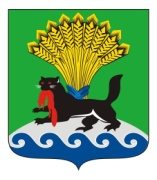 РОССИЙСКАЯ ФЕДЕРАЦИЯИРКУТСКАЯ ОБЛАСТЬИРКУТСКОЕ РАЙОННОЕ МУНИЦИПАЛЬНОЕ ОБРАЗОВАНИЕАДМИНИСТРАЦИЯПОСТАНОВЛЕНИЕот 13.07.2020 г.                                                                                             № 401О признании утратившим силу постановления администрации Иркутского районного муниципального образования от 28.06.2019 № 334 «О создании комиссии по согласованию мест размещения контейнерных площадок для сбора (накопления) твердых коммунальных отходов в районах сложившейся застройки на территории муниципальных образований Иркутского района»В целях самоконтроля, в соответствии с Федеральным законом 
от 24.06.1998 № 89-ФЗ «Об отходах производства и потребления», постановлением Правительства Российской Федерации от 31.08.2018
№ 1039 «Об утверждении Правил обустройства мест (площадок) накопления твердых коммунальных отходов и ведения их реестра», руководствуясь
ст.ст. 45, 54 Устава Иркутского районного муниципального образования, администрация Иркутского районного муниципального образованияПОСТАНОВЛЯЕТ:Признать утратившим силу постановления администрации Иркутского районного муниципального образования от 28.06.2019 № 334 «О создании комиссии по согласованию мест размещения контейнерных площадок для сбора (накопления) твердых коммунальных отходов в районах сложившейся застройки на территории муниципальных образований Иркутского района».Отделу по организации делопроизводства и работе с обращениями граждан организационно-контрольного управления администрации Иркутского районного муниципального образования внести в оригинал постановления администрации Иркутского районного муниципального образования 
от 28.06.2019 № 334 «О создании комиссии по согласованию мест размещения контейнерных площадок для сбора (накопления) твердых коммунальных отходов в районах сложившейся застройки на территории муниципальных образований Иркутского района» информацию о признании акта утратившим силу.Настоящее постановление опубликовать в газете «Ангарские огни», разместить в информационно-телекоммуникационной сети «Интернет» на официальном сайте Иркутского районного муниципального образования 




www.irkraion.ru.Контроль исполнения настоящего постановления возложить на заместителя Мэра района.Мэр района                                                                                               Л.П. Фролов
